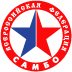 СПИСОК ПРИЗЕРОВ (МУЖЧИНЫ)Чемпионат Свердловской обасти по самбо среди мужчин и женщин 18 лет и старше08-09 ноября 2021 г.                         г. Верхняя Пышма, "ДС "УГМК"МЕСТОФ.И.Оразрядокругсубъект, город, ведомствоТренерМЕСТОФ.И.Оразрядокругсубъект, город, ведомствоТренер53 кг1МАЛЬГИН Данил КМСУФОИрбит, МО, ДЮСШДвинских Д.А.53 кг2АНДЖАЕВ Церен  КМСУФОЕкатеринбург, СС, УОРСуханов.М.И58 кг1КЛЮКИН Алексей МСМКУФОВерхняя Пышма, Д, КС УГМКСуханов М.И. Хлыбов И. Е.58 кг2КАЛБУКОВ ШунуКМСУФОЕкатеринбург , МС, УОРСуханов М.И,  Мельников А.Н58 кг3ШАМСУТДИНОВ Данир МСУФОЕкатеринбург, ПР, УОРЛоншаков.Ю.Б., Мельников.А.Н.58 кг3СОРОКИН Герман КМСУФОВерхняя Пышма , МО, УГМКСуханов.М.И64 кг1СМЕРТИН Егор МСУФОВерхняя Пышма, Д, КС УГМКХлыбов И.Е. , Суханов М.И.64 кг2ФЕДИВ Степан МСУФОЕкатеринбург, Д, с/к РодинаМ.А.Старков, Э.Д.Шабанов.64 кг3ПЕРВУХИН Владимир 1рУФОЕкатеринбург, ПР, "СШОР по самбо и дзюдо"Макуха А.Н.64 кг3ФАТХИЕВ Денис КМСУФОЕкатеринбург, МС, с/к РодинаСтарков М.А71 кг1СУХОМЛИНОВ Евгений МСМКУФОВерхняя Пышма, Д, КС УГМКИ. Сухомлинов, В. Г. Стенникков71 кг2САРГСЯН Варужан МСУФОВерхняя Пышма , МС, КС-УГМКТолмачев А.П., Суханов.М.И.71 кг3КОБЕЛЕВ Александр КМСУФОВерхняя Пышма, ВС, СШ ЛИДЕРТолмачев А.П., Суханов М.И.71 кг3ВОТИНОВ Константин МСУФОЕкатеринбург, Д, "СШОР по самбо и дзюдо"Старков М.А.Гл. судья, судья ВКГл. судья, судья ВКД.П.Сапунов/г.Качканар/Гл. секретарь, судья ВКГл. секретарь, судья ВКИ.А.Гориславский/г.Нижний Тагил/